                                                  Пояснительная записка 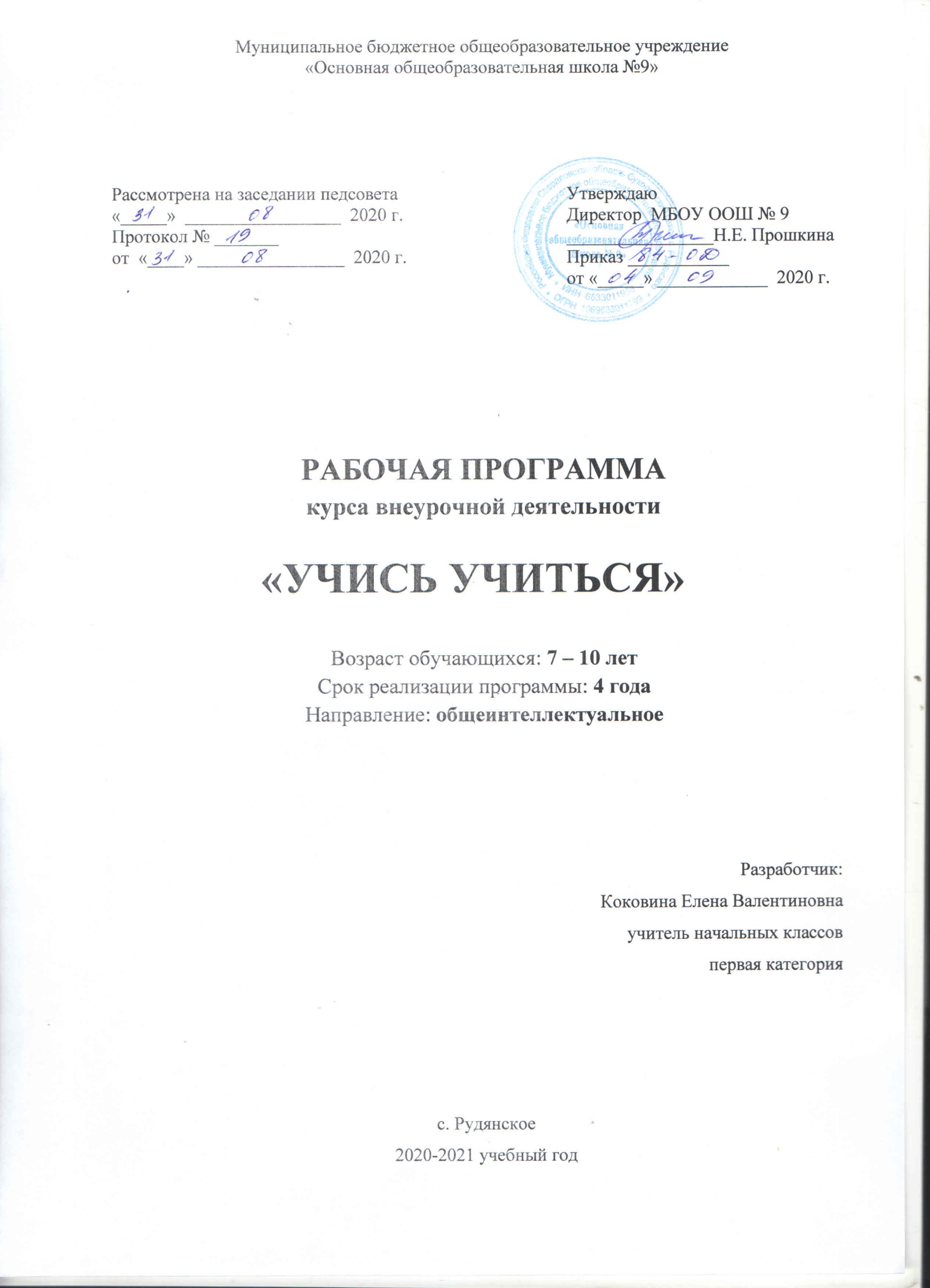 Настоящая программа обращена к актуальной проблеме психологического стимулирования и актуализации процесса развития познавательной сферы обучающихся начальной школы. В жизни ребёнку нужны не только базовые навыки, такие как, умение читать, писать, решать, слушать и говорить, но и умение анализировать, сравнивать, выделять главное, решать проблему, умение дать адекватную самооценку, уметь творить и сотрудничать и т.д. Недостаточная сформированность познавательных процессов создают проблемы в обучении младшего школьника. Часто бывает так, что читающий, считающий и пишущий ребёнок испытывает затруднения при выполнении заданий на логическое мышление. Всё говорит о том, что у обучающегося недостаточно развиты такие психические процессы, как произвольное внимание, логическое мышление, зрительное и слуховое восприятие, память. Поэтому важно сформировать  внимательность, умение рассуждать, анализировать и сравнивать, обобщать и выделять существенные признаки предметов, развивать познавательную активность. Нестандартные задания - это мощное средство активизации умственной деятельности обучающихся. С помощью учителя младший школьник должен научиться рассуждать, выделять главное, анализировать разные факты и точки зрения, сопоставлять и сравнивать их, задавать вопросы и пытаться самостоятельно искать ответы на них. Цель программы - развитие и коррекция школьно-значимых функций, познавательных процессов младших школьников с целью улучшения восприятия, переработки и усвоения программного материала, повышение уровня обучаемости обучающихся средствами комплексно разработанных заданий. Задачи программы:- формировать общеинтеллектуальные умения (операции анализа, сравнения, обобщения, выделение существенных признаков и закономерностей, гибкость мыслительных процессов);- углублять и расширять знания обучающихся исходя из интересов и специфики их способностей;- формировать и развивать логическое мышление;- развивать внимание;- развивать память (формирование навыков запоминания, устойчивости, развитие смысловой памяти);- развивать пространственное восприятие и сенсомоторную координацию;- развивать точные и дифференцированные движения пальцев и кистей рук;- развивать психологические предпосылки к овладению учебной деятельностью (умение копировать образец, умение слушать и слышать учителя, т.е. умение подчиняться словесным указаниям учителя; умение учитывать в своей работе заданную систему требований);- развивать речь и словарный запас обучающихся;- развивать быстроту реакции.Отличительные особенности программыОтличительной особенностью программы «Учись учиться» является развитие школьно-значимых функций, познавательных способностей через задания не учебного характера, поэтому серьёзная работа принимает форму игровой деятельности. Ведь именно игра помогает младшим школьникам легко и быстро усваивать учебный материал, оказывая благотворное влияние на развитие и личностно-мотивационную сферу. Но в то же время систематическое выполнение данных заданий определяет успешность овладения обучающимися общеучебными и предметными умениями, полноценность усвоения учебного материала, готовит обучающихся к участию в интеллектуальных марафонах и конкурсах.Реализация программы рассчитана на четыре года, т.е. познавательные процессы обучающегося развиваются на всём протяжении обучения его в начальной школе.Основные принципы, на которых построена программа: Принцип развивающего обучения. Данная программа реализуется на основе положения о ведущей роли обучения в развитии обучающегося, учитывая «зону его ближайшего развития». Она направлена обучить школьников начальной школы умениям выполнять основные операции с понятиями: анализ, сопоставление и объединение по сходным признакам, обобщение и установление разных видов логических связей. Перечисленные операции, являясь способами выполнения мыслительной деятельности, составляют основу для рассуждений и умозаключений, представляющих собой сложные целенаправленные акты мышления. У обучающихся на занятиях формируются умения проводить семантический анализ и понимать общий и переносный смысл слов, фраз, текстов - развитие речевого мышления, стимулирование точной речи. Принцип учета возрастных и индивидуальных особенностей ребенка. Содержание программы построено с учетом развития основных особенностей умственного развития детей, индивидуального подхода к обучающимся: системность: задания располагаются в определённом порядке - один вид деятельности сменяет другой; принцип «спирали»: в занятиях задания повторяются; принцип «от простого - к сложному»: задания постепенно усложняются по мере их овладения. Каждый тип заданий и упражнений служит подготовкой для выполнения следующего, более сложного задания.- увеличение объёма материала от класса к классу. Принцип доступности. Максимальное раскрытие перед обучающимся механизмов и операций логического и речевого мышления с целью их полного понимания. Использование в заданиях максимально разнообразного материала, относящегося к разным областям знаний и различным школьным предметам. Деятельностный принцип. Занятия проходят на взаимоотношениях сотрудничества, взаимопомощи, соревнований обучающихся, которые облегчают усвоение новых мыслительных операций и интеллектуальных действий, способствуют речевому развитию, формированию положительной мотивации к познавательной деятельности. При выполнении заданий, контролируется и правильность их выполнения, оказывается поддержка и стимулируется активность обучающегося. Обучающейся сам оценивает свою деятельность в конце каждого занятия в специальной таблице.Таким образом, достигается основная цель обучения - расширение зоны ближайшего развития и последовательный перевод её в непосредственный актив, то есть в зону актуального развития.Существенной особенностью занятий по развитию познавательных процессов в отличие от традиционных предметных уроков является перенесение акцента с результативной стороны учения на его процессуальную сторону. На занятиях не ставятся отметки, но оценивание осуществляется обязательно. В конце каждого занятия предлагается таблица для оценки своей работы на каждом занятии. Обучающееся избавляются от «отметочной» психологии, они не боятся дать ошибочный ответ, так как никаких неудовлетворительных отметок за ним не последует. Таким образом, постепенно формируется отношение к этим занятиям как к средству развития своей личности.Сроки реализации программыОбразовательная программа рассчитана на 4 года обучения. В первом классе 33 часа, во 2-4 классах по 34 часа. Общая продолжительность обучения составляет 135 часов.Программа рассчитана на детей 7-11 лет.Формы и режим занятийМетодика предусматривает проведение занятий в различных формах: групповой, парной, индивидуальной. Занятия проводятся один раз в неделю по 40 минут.Планируемые результатыМетапредметными результатами изучения курса является формирование универсальных учебных действий (УУД).Регулятивные УУД:- овладевать навыками самоконтроля, самооценки, искать и исправлять свои ошибки; - определять и формулировать цель деятельности на занятии с помощью учителя;- учиться осознавать свои трудности и стремиться к их преодолению;- строить речевое высказывание в устной форме;- концентрировать, переключать своё внимание.Познавательные УУД:- уметь логически рассуждать, пользуясь приёмами анализа, сравнения, обобщения, классификации, систематизации;- выделять существенные признаки и закономерности предметов;- развить вербально-логическое мышление;- учиться рассуждать, строить логические умозаключения с помощью учителя;- улучшить уровень пространственной сообразительности, зрительно-моторной координации, уровень внимания и ассоциативной памяти.Коммуникативные УУД:- учиться работать в паре и в группе;- выполнять различные роли;- слушать и понимать речь других ребят;- осознавать особенности позиции ученика и учиться вести себя в соответствии с этой позицией.Личностные результатыЗнать: - о формах проявления заботы о человеке при групповом взаимодействии;- правила общения, о правильном отношении к собственным ошибкам, к успеху, неудачам.Уметь: - анализировать и сопоставлять, обобщать, делать выводы, проявлять настойчивость в достижении цели;- налаживать контакт с людьми;- правильно взаимодействовать с партнерами- выражать себя в различных доступных и наиболее привлекательных для ребенка видах творческой и игровой деятельности.                                 Тематическое планированиеНазвания тем являются «условными», так как на каждом занятии происходит развитие познавательных процессов в комплексе (мышления, внимания, памяти, зрительно-моторной координации, пространственных представлений), а не одного какого-то процесса.Содержание программы1 класс-Упражнения на развитие умения классифицировать предметы и слова.«Допиши по аналогии», «Раздели на группы», «Нарисуй по точкам».- Упражнения на развитие умения обобщать, анализировать, сопоставлять понятия.«Найди слово в слове», «Шифровальщик», «Повтори фигуру».- Упражнения на развитие умения владеть операциями анализа и синтеза.«Преврати одни слова в другие», «Вставь слово», «Нарисуй по точкам».- Упражнения на развитие зрительно-моторной координации.«Восстанови порядок», «Нарисуй по точкам», «Найди слова».- Упражнения на развитие понятийного мышления (умение обобщать).«Найди общее название», «Соедини половинки слов», «Нарисуй по точкам».-Упражнения на развитие способности к классификации, абстрагированию.«Замени одним словом», «Найди лишнее слово», «Нарисуй по точкам».- Упражнения на развитие умения устанавливать связи между понятиями.«Подчеркни «наоборот», «Вставь числа», «Нарисуй по точкам».- Упражнения на развитие понятийного мышления (умение обобщать).«Найди общее название», «Шифровальщик», «Нарисуй по точкам».-Упражнения на развитие умения устанавливать связи между понятиями.«Найди лишнее слово», «Допиши по аналогии», «Нарисуй такую же фигуру».- Упражнения на развитие умения устанавливать связи между понятиями.«Допиши по аналогии», «»Допиши «наоборот», «Нарисуй такую же фигуру».- Упражнения на развитие внимания, наблюдательности, навыков устного счёта.«Тренируй внимание», «Соедини половинки слов», «Раскрась картинку».- Упражнения на развитие внимания.«Тренируй внимание», «Найди пару», «Раскрась картинку».- Упражнения на развитие внимания, ассоциативной памяти.«Собери слова», «Шифровальщик», «Раскрась картинку».- Упражнения на развитие умения владеть операциями анализа и синтеза.«Преврати одни слова в другие», «Составь слова», «Раскрась картинку».- Упражнения на развитие зрительно-моторной координации.«Выбери правильный ответ», «Найди слова», «Раскрась картинку».- Упражнения на развитие понятийного мышления (умение обобщать).«Продолжи ряд слов», «Соедини половинки слов», «Нарисуй такую же фигуру».- Итоговое занятие. Диагностика, тестирование.КАЛЕНДАРНО-ТЕМАТИЧЕСКОЕ ПЛАНИРОВАНИЕ1 классСодержание программы 2 классРаздел 1. Введение в программу.Занятие 1.1. Вводное занятие.Знакомство с программой и обучением. Инструктаж по технике безопасности.Занятие 1.2. Вводное занятие.Входная диагностика и тестирование.Раздел 2. Развивающие занятия.Занятие 2.1. Упражнения на развитие умения владеть операциями анализа и синтеза.«Восстанови слова», «Найди слова», «Найди пару», «Нарисуй такую же фигуру».Занятие 2.2. Упражнения на развитие умения устанавливать связи между понятиями.«Вставь по аналогии», «Слова рассыпались», «Развивай быстроту реакции», «Нарисуй такую же фигуру».Занятие 2.3. Упражнения на развитие умения классифицировать предметы и слова.«Найди лишнее слово», «Найди слова», «Допиши пословицу», «Нарисуй такую же фигуру».Занятие 2.4. Упражнения на развитие умения устанавливать различные виды отношений между понятиями.«Соедини половинки слов», «Слова рассыпались», «Наоборот», «Нарисуй такую же фигуру».Занятие 2.5. Упражнения на развитие мышления (процессы синтеза).«Найди лишнее слово», «Восстанови слова», «Составь новое слово», «Нарисуй такую же фигуру».Занятие 2.6. Упражнения на развитие вербально - смыслового анализа.«Составь новое слово», «Вставь по аналогии», «Крылатые» выражения», «Нарисуй такую же фигуру».Занятие	2.7.	Упражнения	на	развитие	 умения устанавливать	 связи между понятиями.«Вставь по аналогии», «Найди лишнее слово», «Найди пару», «Нарисуй такую же фигуру».Занятие 2.8. Упражнения на развитие логического мышления.«Подбери слово», «Тренируй логическое мышление», «Найди общее название», «Нарисуй такую же фигуру».Занятие 2.9. Упражнения на	развитие 	умения устанавливать 	связи между  понятиями.«Найди лишнее слово», «Проведи аналогию», «Составь новые слова», «Нарисуй такую же фигуру».Занятие 2.10. Упражнения на развитие быстроты реакции.«Вставь по аналогии», «Развивай быстроту реакции», «Составь пару», «Нарисуй такую же фигуру».Занятие	2.11. Упражнения	на	развитие	умения   	устанавливать связи между     понятиями.«Вставь по аналогии», «Составь пару», «Превращение слов», «Нарисуй такую же фигуру».Занятие 2.12. Упражнения на развитие вербально - понятийного мышления.«Составь пару», «Найди общее название», «Найди пару», «Нарисуй такую же фигуру». Занятие 2.13. Упражнения на развитие умения классифицировать предметы и слова.«Найди общее название», «Раздели слова на группы», «Найди пару», «Нарисуй такую же фигуру».Занятие 2.14. Упражнения на развитие вербально - понятийного мышления.«Найди пару», «Найди общее название», «Нарисуй такую же фигуру», «Найди лишнее слово».Занятие 2.15. Упражнения на развитие умения устанавливать различные виды отношений между понятиями.«Составь новые слова», «Найди лишнее слово», «Наоборот», «Нарисуй такую же фигуру». Занятие 2.16. Упражнения на развитие мышления (процессы синтеза).«Найди слова», «Слова рассыпались», «Найди общее название», «Нарисуй такую же фигуру».Занятие 2.17. Упражнения на развитие умения устанавливать связи между понятиями.«Вставь по аналогии», «Составь слова», «Продолжи числовой ряд», «Нарисуй такую же фигуру».Занятие 2.18. Упражнения на развитие вербально - логического мышления.«Допиши определения», «Найди лишнее слово», «Нарисуй такую же фигуру», «Продолжи числовой ряд».Занятие 2.19. Упражнения на развитие внимания, ассоциативной памяти.«Шифровальщик», «Найди пару», «Допиши определения», «Нарисуй такую же фигуру». Занятие 2.20. Упражнения на развитие умения устанавливать различные виды отношений между понятиями.«Найди общее название», «Восстанови слова», «Развивай логику», «Нарисуй такую же фигуру».Занятие 2.21. Упражнения на развитие внимания.«Раздели слова на группы», «Найди пару», «Тренируй внимание», «Нарисуй такую же фигуру».Занятие 2.22. Упражнения на развитие умения устанавливать связи между понятиями.«Найди все слова в строчках», «Вставь по аналогии», «Впиши слова», «Нарисуй такую же фигуру».Занятие 2.23. Упражнения на развитие умения устанавливать связи между понятиями.«Раздели слова на группы», «Составь слово», «Волшебный квадрат», «Нарисуй такую же фигуру».Занятие 2.24. Упражнения на развитие умения устанавливать связи между понятиями.«Превращение слов», «Вставь по аналогии», «Шифровальщик», «Нарисуй такую же фигуру».Занятие 2.25. Упражнения на развитие мыслительной операции анализ через синтез.«Развивай логику», «Восстанови слова», «Анаграммы», «Нарисуй такую же фигуру».Занятие 2.26. Упражнения на развитие внимания, ассоциативной памяти.«Раздели слова на группы», «Шифровальщик», «Найди лишнее слово», «Нарисуй такую же фигуру».Занятие 2.27. Упражнения на развитие умения устанавливать связи между понятиями.«Вставь по аналогии», «Найди лишнее слово», «продолжи числовой ряд», «Нарисуй такую же фигуру».Занятие 2.28. Упражнения на развитие вербально - смыслового анализа.«Раздели слова на группы», «Крылатые выражения», «Развивай внимание», «Нарисуй такую же фигуру».Занятие 2.29. Упражнения на развитие внимания.«Найди общее название», «Слова рассыпались», «Развивай внимание», «Нарисуй такую же фигуру».Занятие 2.30. Упражнения на развитие умения устанавливать связи между понятиями.«Слова рассыпались», «Вставь по аналогии», «Нарисуй такую же фигуру», «Найди общее название».Раздел 3. Подведение итогов.Занятие 3.1. Итоговая диагностика и тестирование.Занятие 3.2. Итоговая диагностика и тестирование (продолжение).КАЛЕНДАРНО-ТЕМАТИЧЕСКОЕ ПЛАНИРОВАНИЕ2 классСодержание программы3 классРаздел 1. Введение в программу.  Занятие 1.1. Вводное занятие.Знакомство с программой и обучением. Инструктаж по технике безопасности.Занятие 1.2. Вводное занятие.Начальная диагностика и тестирование.Раздел 2. Развивающие занятия.Занятие 2.1. Упражнения на развитие мышления (вербальное, мыслительные операции анализа и синтеза). Развитие пространственных представлений.«Проведи аналогию», «Шифровальщик», «Составь анаграмму», «Дорисуй по клеточкам».Занятие 2.2. Упражнения на развитие зрительной памяти.«Вставь недостающее слово», «Найди лишнее слово»», «Найди слова в слове», «Потренируй память».Занятие 2.3. Упражнения на развитие внимания, ассоциативной памяти.«Проведи аналогию», «Шифровальщик», «Развивай внимание», «Дорисуй по клеточкам».Занятие 2.4. Упражнения на развитие пространственных представлений, мыслительных операций анализа и синтеза.«Потренируй логическое мышление», «Развивай память», «Найди слова в слове», «Нарисуй фигуру по клеточкам».Занятие 2.5. Упражнения на развитие вербально - логического мышления.«Найди общее название», «Развивай внимание», «Найди все слова в строчках», «Дорисуй по клеточкам».Занятие 2.6. Упражнения на развитие внимания.«Проведи аналогию», «Найди лишнее слово», «Развивай быстроту реакции», «Развивай внимание».Занятие 2.7. Упражнения на развитие вербально - логического мышления.«Тренируй внимание», «Найди лишнее слово», «Тренируй внимание», «Развивай быстроту реакции».Занятие	2.8.	Упражнения	на	развитие	способности	к	классификации	иабстрагированию.«Проведи аналогию», «Найди общее название», «Получи новое слово», «Тренируй память».Занятие	2.9.	Упражнения	на	развитие	способности	к	классификации	иабстрагированию.«Объедини слова по смыслу», «Найди общее название», «Развивай логическое мышление», «Развивай внимание».Занятие 2.10. Упражнения на развитие вербально - логического мышления.«Восстанови слова», «Найди лишнее слово», «Проведи аналогию», «Посмотри и запомни».Занятие 2.11. Упражнения на	развитие	способности к	классификации и абстрагированию.«Восстанови рассказ», «Найди все слова в строчках», «Развивай внимание», «Выбери два главных слова».Занятие 2.12. Упражнения на установление связи между понятиями.«Найди лишнее словосочетание», «Тренируй логической мышление», «Дорисуй по клеточкам», «Вставь по аналогии».Занятие 2.13. Упражнения на развитие способности к классификации и абстрагированию.«Составь пропорции», «Расшифруй предложения», «Развивай логической мышление», «Дорисуй по клеточкам».Занятие 2.14. Упражнения на развитие концентрации и избирательности внимания.«Найди лишнее словосочетание», «Вставь букву», «Найди все слова в строчках», «Дорисуй по клеточкам».Занятие 2.15. Упражнения на развитие внимания и ассоциативной памяти.«Составь слова», «Восстанови слова», «Найди лишнее слово», «Тренируй внимание».Занятие 2.16. Упражнения на развитие вербально - логического мышления.«Составь анаграмму», «Нарисуй по клеточкам», «Шифровальщик», «Соедини половинки слов»,Занятие 2.17. Упражнения на развитие способности к классификации и абстрагированию.«Составь слова», «Проведи аналогию», «Нарисуй по клеточкам», «Закончи предложение».Занятие 2.18. Упражнения на развитие вербально - логического мышления.«Найди лишнее слово», «Восстанови слова», «Соедини половинки слов», «Нарисуй по клеточкам».Занятие 2.19. Упражнения на развитие вербально - логического мышления.«Проведи аналогию», «Восстанови рассказ», «Выбери два главных слова», «Нарисуй по клеточкам».Занятие 2.20. Упражнения на установления связи между понятиями.«Составь пропорции», «Составь слова», «Из двух слов составь одно», «Нарисуй по клеточкам».Занятие 2.21. Упражнения на развитие логического мышления.«Развивай логическое мышление», «Продолжи числовой ряд», «Найди лишнее слово», «Нарисуй по клеточкам».Занятие 2.22. Упражнения на развитие зрительной памяти.«Развивай зрительную память», «Найди общее название», «Нарисуй по клеточкам», «Восстанови рассказ».Занятие 2.23. Упражнения на развитие зрительной памяти.«Получи новое слово», «Проведи аналогию», «Развивай зрительную память», «Исправь ошибки».Занятие 2.24. Упражнения на развитие памяти, внимания, мышления.«Проведи аналогию», «Развивай зрительную память», «Развивай логическое мышление», «Нарисуй по клеточкам».Занятие 2.25. Упражнения на развитие памяти, внимания, мышления.«Составь пропорции», «Найди лишнее слово», «Нарисуй по клеточкам», «Вставь недостающее слово».Занятие 2.26. Упражнения на развитие логического мышления.«Найди слова в слове», «Тренируй логическое мышление», «Развивай внимание», «Нарисуй по клеточкам».Занятие 2.27. Упражнения на развитие памяти, внимания, мышления.«Проведи аналогию», «Развивай логическое мышление», «Мегаграммы», «Развивай зрительную память».Занятие 2.28. Упражнения на развитие памяти, внимания, мышления.«Двойные значение», «Найди общее название», «Найди лишнее слово», «Тренируй внимание».Занятие 2.29. Упражнения на развитие логического мышления.«Развивай логическое мышление», «Найди лишнее слово», «Соедини половинки слов», «Нарисуй по клеточкам».Занятие 2.30. Упражнения на развитие ассоциативного мышления.«Развивай ассоциативное мышление», «Развивай быстроту реакции», «Нарисуй по клеточкам», «Составь слова».Раздел 3. Подведение итогов.Занятие 3.1 Итоговая диагностика и тестирование.Занятие 3.2. Выставка-конкурс «Лучшая книга».КАЛЕНДАРНО-ТЕМАТИЧЕСКОЕ ПЛАНИРОВАНИЕ3 классСодержание программы 4 классРаздел 1. Введение в программу Занятие 1.1 Вводное занятие.Знакомство с программой и обучением. Инструктаж по технике безопасности.Занятие 1.2. Вводное занятие.Начальная диагностика и тестирование.Раздел 2. Развивающие занятия.Занятие 2.1. Упражнения на развитие вербально - логического мышления.«Сделай равенство верным», «Вставь по аналогии», «Подбери выражения», «Какой фигуры не хватает?», «Восстанови рисунок по коду».Занятие 2.2. Упражнения на развитие аналитических познавательных способностей.«Вставь недостающий слог», «Составь слова», «Найди антонимы», «Какой фигуры не хватает?», «Восстанови рисунок по коду».Занятие 2.3. Упражнения на развитие вербально - логического мышления.«Вставь букву «а», «Вставь недостающий слог», «Вставь по аналогии», «Какой фигуры не хватает?», «Восстанови рисунок по коду».Занятие 2.4. Упражнения на классификацию различным способом.«Найди лишнее слово», «Найди названия животных», «Вставь пропущенное слово», «Какой фигуры не хватает?», «Нарисуй такую же картину».Занятие 2.5. Упражнения на развитие способности к объединению частей в систему.«Запиши одним словом», «Восстанови слова», «Проведи аналогию», «Какой фигуры не хватает?», «Восстанови рисунок по коду».Занятие 2.6.Упражнения на развитие способности к классификации и абстрагированию.«Найди лишнее слово», «Какой фигуры не хватает?», «Расшифруй», «Запиши одним словом», «Нарисуй такую же картину».Занятие 2.7. Упражнения на развитие способности к объединению частей в систему.«Вставь недостающее слово», «Продолжи числовой ряд», «Получи новое слово», «Какой фигуры не хватает?», «Нарисуй такую же фигуру».Занятие 2.8. Упражнения на развитие аналитических познавательных способностей.«Восстанови слова», «Продолжи числовой ряд», «Найди антонимы», «Какой фигуры не хватает?», «Восстанови рисунок по коду».Занятие 2.9. Упражнения на развитие вербально - логического мышления.«Найди похожие слова», «Запиши одним словом», «Найди пропущенные числа», «Какой фигуры не хватает?», «Восстанови рисунок по коду».Занятие 2.10. Упражнения на развитие внимания и ассоциативной памяти.«Восстанови слова», «Расшифруй», «Проведи аналогию», «Какой фигуры не хватает?», «Нарисуй такую же фигуру».Занятие 2.11. Упражнения на развитие мыслительных операций анализа и синтеза, установление закономерностей, пространственных представлений.«Составь третье слово», «Допиши стихотворение», «Восстанови слова», «Какой фигуры не хватает?», «Нарисуй такой же замок».Занятие 2.12. Упражнения на развитие способности к анализу, синтезу, классификации.«Из двух слов составь одно», «Какой фигуры не хватает?», «Проведи аналогию», «Сделай равенство верным», «Нарисуй такую же рыбку, но в зеркальном отражении».Занятие 2.13. Упражнения на развитие аналитических познавательных способностей. «Найди лишнее слово», «Какой фигуры не хватает?», «Из двух слов составь одно», «Проведи аналогию», «Нарисуй такую же лису, но в зеркальном отражении».Занятие 2.14. Упражнения на развитие аналитических познавательных способностей. «Получи новое слово», «Восстанови слова», «Продолжи числовой ряд», «Какой фигуры не хватает?», «Восстанови рисунок по коду».Занятие 2.15. Упражнения на развитие вербально-логического мышления.«Восстанови слова», «Найди лишнее слово», «Анаграммы», «Какой фигуры не хватает?», «Нарисуй такого же крокодила, но в зеркальном отражении».Занятие 2.16. Упражнения на развитие концентрации и избирательности внимания.«Найди все слова в строчках», «Восстанови слова», «Продолжи числовой ряд», «Какой фигуры не хватает?», «Нарисуй такую же сову».Занятие 2.17. Упражнения на развитие вербально-логического мышления.«Восстанови слова», «Какой фигуры не хватает?», «Выбери два главных слова», «Составь анаграмму», «Нарисуй такую же лодку, но в зеркальном отражении».Занятие 2.18. Упражнения на развитие распределения и избирательности внимания.«Расшифруй», «Из двух слов составь одно», «Расставь знаки», «Какой фигуры не хватает?», «Восстанови рисунок по коду».Занятие 2.19. Упражнения на развитие способности к классификации и абстрагированию.«Вставь недостающее слово», «Найди лишнее слово», «Составь анаграмму», «Нарисуй кабана в зеркальном отражении», «Какой фигуры не хватает?».Занятие 2.20. Упражнения на развитие вербально-логического мышления.«Из двух слов составь одно», «Найди общее название», «Вставь по аналогии», «Какой фигуры не хватает?», «Нарисуй такую же картину, но в зеркальном отражении».Занятие 2.21. Упражнения на развитие мыслительных операций анализа и синтеза, установление закономерностей, пространственных представлений.«Вставь по аналогии», «Составь третье слово», «Соедини слоги», «Какой фигуры не хватает?», «Нарисуй такой же автомобиль, но в зеркальном отражении».Занятие 2.22. Упражнения на развитие вербально-логического мышления.«Вставь по аналогии», «Какой фигуры не хватает?», «Найди пропущенные числа», «Найди общее название», «Восстанови рисунок по коду».Занятие 2.23. Упражнения на развитие вербально-логического мышления.«Вставь недостающее слово», «Вставь по аналогии», «Найди общее название», «Нарисуй вторую половину замка», «Какой фигуры не хватает?».Занятие 2.24. Упражнения на развитие ассоциативного мышления.«Найди общее название», «Найди пропущенные числа», «Какой фигуры не хватает?», «Вставь недостающее слово», «Восстанови рисунок по коду».Занятие 2.25. Упражнения на развитие межпонятийных связей.«Найди общее название», «Вставь по аналогии», «Какой фигуры не хватает?», «Восстанови рассказ», «Дорисуй вторую половину робота».Занятие 2.26. Упражнения на развитие мыслительных операций анализа и синтеза, установление закономерностей, пространственных представлений.«Анаграммы», «Грамматическая арифметика», «Вставь недостающее слово», «Какой фигуры не хватает?», «Нарисуй такого же лебедя, но в зеркальном отражении».Занятие 2.27. Упражнения на развитие произвольного внимания, установление закономерностей.«Грамматическая арифметика», «Найди слова в слове», «Найди лишнее слово», «Какой фигуры не хватает?», «Нарисуй такай же вертолёт, но в зеркальном отражении».Занятие 2.28. Упражнения на развитие памяти, внимания, мышления.«Найди животное», «Расставь знаки», «Проведи аналогию», «Какой фигуры не хватает?», «Нарисуй такую же змею».Занятие 2.29. Упражнения на развитие вербально-логического мышления.«Проведи аналогию», «Расставь знаки», «Закончи выражения», «Какой фигуры не хватает?», «Нарисуй такого же жирафа, только в зеркальном отражении».Занятие 2.30 Упражнения на развитие произвольной сферы, пространственных представлений, установление связей.«Вставь недостающее слово», «Какой фигуры не хватает?», «Проведи аналогию», «Составь цепочку слов», «Нарисуй такую же голову лошади, но в зеркальном отражении».Раздел 3. Подведение итогов.Занятие 3.1. Итоговая диагностика и тестирование.Занятие 3.2. Итоговая диагностика и тестирование.КАЛЕНДАРНО-ТЕМАТИЧЕСКОЕ ПЛАНИРОВАНИЕ4 классМетодическое обеспечениеСодержание занятий психологического развития «Учись учиться» основывается на:- анализе психологических причин трудностей, которые испытывают младшие школьники при усвоении учебного материала;- необходимости целенаправленного формирования психологических новообразований младшего школьного возраста;- необходимости формирования психологической готовности учащихся к переходу в среднюю школу.Анализ этих и других факторов позволил определить содержание таких занятий. Они включают:* развитие познавательных процессов (памяти, внимания, мышления, пространственного восприятия);* создание психологических предпосылок овладения учебной деятельностью, т. е. таких психологических качеств и умений, без которых учебная деятельность не может осуществляться успешно (умение копировать образец, умение слушать и слышать учителя, т. е. умение подчиняться словесным указаниям учителя; умение учитывать в своей работе заданную систему требований);* формирование психологических новообразований младшего школьного возраста (внутреннего плана действия, т. е. умения выполнять задания в интеллектуальном плане без опоры и реального манипулирования объектами; произвольности в управлении не только двигательными, но, главным образом, интеллектуальными процессами, т.е. школьник должен научиться произвольно управлять своим восприятием, вниманием, произвольно запоминать, подчинять мыслительную деятельность поставленной задаче, рефлексии, т.е. умению осознавать свои психические процессы, ход своей деятельности, анализировать свой ответ, затруднения, ошибки);* не менее важной является и задача подготовки младшего школьника к переходу в среднюю школу. Хорошо известно, что школьники испытывают порой значительные трудности, начиная учиться в средних классах, требования в которых к степени развития различных сторон психической деятельности учащихся достаточно высокие. Поэтому у учащихся должны быть сформированы такие индивидуальные качества и умения, которые позволили бы им наиболее легко адаптироваться к требованиям средней школы. Это значит, что психологические процессы учащихся должны быть сформированы на новом, более высоком уровне: должны функционировать более сложные, опосредованные формы памяти, быть развиты предпосылки к переходу на уровень абстрактного, словесно-логического (понятийного) мышления, иметь место достаточно высокий уровень произвольности в управлении как двигательными, так и интеллектуальными процессами. Приведенные ниже задания, составляющие основу программы «Учись учиться» для младших школьников, классифицированы по основным  направлениям программы. Все познавательные процессы (внимание, мышление, память и т.д.) не существуют в «чистом» виде, а представляют собой единую систему и развиваются, следовательно, в комплексе. Например,  упражнение «Дорисуй по клеточкам», отнесенное в силу своей специфики к заданиям на развитие пространственной ориентировки, эффективно способствует также развитию внимания, памяти, самоконтроля, функций мелкой моторики руки, а задание «Анаграмма» при своей выраженной логической направленности требует от учащихся также концентрации внимания и стимулирует развитие памяти.1.Задания на развитие  мышления.Развитие математического аспекта логического мышления.* «Продолжи числовой ряд» - ученикам предлагается продолжить некоторый ряд чисел, используя для этого выявленную закономерность.* «Продолжи закономерность» - выявить закономерность в графическом изображении на основе наблюдения, анализа, сравнения с последующим использованием подмеченной закономерности для выполнения задания.* «Тренируй логическое мышление» - между числами надо вставить пропущенные знаки математических действий, так, чтобы получился данный ответ. (Например, 3  4  5  6  7  8 = 17,        3  4  5  6  7  8 = 21).* «Развивай быстроту реакции» - найти за 2 минуты по три числа в ряду, сумма которых равна числу, данному отдельно (Например, «8  11  7  10   3    4       25»).* Текстовые аналитические задачи.* «Развивай логическое мышление» - вписать в клеточки квадратов такие числа, чтобы сумма их по вертикали, горизонтали и диагонали была одна и та же.* «Вставь пропущенное число» - определить, как получено число в скобках в первой строке, и по аналогии вставить пропущенное число во вторую строку.   (Например, «42 (44) 38                      23 (….) 28»).Развитие невербального мышления.«Дорисуй девятое» - детям предлагается дорисовать недостающую фигуру, используя выявленные логические закономерности.Развитие вербального мышления.* «Найди лишнее слово» - детям предъявляется группа слов, которые, за исключением одного из них, объединены общим родовым понятием. Необходимо найти «лишнее» слово, не относящееся к указанному понятию. * «Вставь недостающее слово» - задание направлено на развитие способности к объединению отдельных частей в систему. Надо подобрать такое слово, которое подходило бы  сразу обоим предложенным словам, и вписать его в скобки. (Например, разговор (затяжной) дождь, друг (старый) шкаф.)* «Подбери пару»  или «Проведи аналогию» - эти задания способствуют развитию межпонятийных связей. Предлагается пара слов, находящихся в определённой логической связи (например, причина-следствие, род-вид и т.п.) К указанному третьему слову необходимо подобрать из ряда имеющихся (или придумать самостоятельно) слово, которое находится с ним в той же логической связи. (Например, «Юрий-Москва, ……… - Петербург»). Дописать следующее слово, не нарушая закономерности  (Например, «А, Б, В, ……»,  «сентябрь, октябрь, ноябрь, ……»).* «Выбери два главных слова» - ученикам предлагается выбрать  из скобок и подчеркнуть два слова, которые являются главными (существенными) для слова перед скобками. (Например, «война (аэроплан, пушки, сражения, солдаты, ружьё»)* «Из двух слов составь одно» - слово в скобках в верхнем ряду образовано из двух рядом стоящих. Надо понять закономерность словообразования и по аналогии записать слово в скобках нижнего ряда. (Например, слава (сапог) порог                     плешь (……) надел)Развитие способности к анализу, синтезу, классификации.* «Какой фигуры не хватает?» - написать на месте пропуска номер фигуры, которой не хватает.* «Анаграмма» - переставляя буквы в словах, надо получить новое слово (Например, «валик – вилка», «тёрка – актёр»).* «Составь новое слово» - из каждого слова надо выбрать определённые слог и составить новое слово. (Например, «каша, река, тарелка – карета»). * «Найди общее название» - написать общее название каждой группе слов. (Например, «малина, клубника, черника - ……………»).* «Раздели слова на группы» - дан набор слов, которые надо разделить на группы – по три слова в каждой (по семь слов). Объяснить принцип группировки и дать название каждой группе.* «Восстанови слова» - переставить буквы, не пропуская и не добавляя ни одной буквы. Слова могут быть только существительными. (Например, «наул - …….», «фражи - …….»).* «Сделай равенство верным» - заменить слова в скобках так, чтобы равенство было верным. (Например, «с + (шерсть) = (эмоция) – смех).* «Вставь недостающий слог» - вставить в скобки слог из двух букв, чтобы получилось по два слова в каждой строке: первое будет заканчиваться на угаданный слог, второе – начинаться с него. (Например, «мет(…)са – метро, роса).* «Составь третье слово» - путём перестановки букв в каждой паре слов составить третье слово – имя существительное. Должны быть использованы все буквы. (Например, «охра + под = пароход»).2. Задания  на развитие различных аспектов внимания.Упражнения, направленные на увеличение уровня распределения внимания.* В таблицах в произвольном порядке расставлены числа от 1 до 20. Но чисел – 20, а клеточек – 16. Надо найти и записать по четыре отсутствующие цифры в каждой таблице.* В каждой строчке надо найти пропущенные числа.* Поставить буквы из правого кроссворда в порядке, который указан в левом кроссворде. Должны получиться четыре слова.Упражнения, направленные на усиление концентрации и устойчивости внимания.* Не водя карандашом по линиям, а лишь отслеживая их глазами, определить буквы, соответствующие цифрам. Выписать их по порядку и прочитать рассыпанные слова.* Соединить буквы по линиям и записать загадку.* Изменить одну букву в каждом слове, чтобы получилось новое слово.* Найти в каждом слове спрятанное слово.* «Шифровальщик» - каждой цифре  соответствует определённая буква (ключ дан в задании). Дети вместо цифр должны записать соответствующие буквы и получить слово.* В таблице записаны буквы и цифры. Дети должны гласные буквы обвести в кружок, согласные буквы – в треугольник, цифры – зачеркнуть.Упражнения, направленные на тренировку распределения и избирательности внимания.* Среди буквенного сплошного текста имеются слова. Надо найти и подчеркнуть эти слова.* Расставить цифры в кружочках так, чтобы стрелка всегда была направлена от кружка с большей цифрой к кружку с меньшей цифрой.* В таблице, заполненной буквами надо найти названия 10 животных (птиц, рыб и т.п.). Названия располагаются по горизонтали и по вертикали.* Дан набор слов, надо выписать вторую букву каждого слова – должна получиться строка из хорошо известного стихотворения.3. Задания на развитие  различных аспектов памяти.* В 4 квадратах  определённым образом расставлены точки (фигуры). Ребёнок должен внимательно посмотреть на эти квадраты и постараться запомнить расположение точек (фигур) в течение 30 с. Затем закрыть и попробовать точно так же расставить эти точки (фигуры) в пустых квадратах.* Прочитать слова, постараться их запомнить. Закрыть их листом бумаги и письменно ответить на вопросы («Сколько букв в предпоследнем слове?», «Сколько слов заканчивалось на согласную?» и т.д.). * Рассмотреть в течение 10 с. рисунки, запомнить их расположение, форму, детали. Затем закрыть рисунки и только после этого прочитать вопросы и ответить на них («На какой странице открыта книга?», «В какую сторону смотрит собака?»). * Прочитать внимательно один раз 10 пар слов, попытаться их запомнить. Затем закрыть и попробовать по памяти написать второе слово из каждой пары.* Перед учащимися 9 фигур, которые они должны запомнить. Затем  надо закрыть таблицу с фигурами и попробовать их узнать среди 25 фигур на другой таблице.4. Пространственно – ориентационные задания, развитие зрительно – моторной координации, развитие умения копировать образец.«Нарисуй по точкам» - «Повтори фигуру», «Нарисуй такую же фигуру, но в зеркальном отражении» - «Дорисуй по клеточкам» - «Восстанови рисунок по коду» - построить указанные точки по их координатам и последовательно соединить ломаной линией, чтобы получился рисунок.5. Развитие речи, обогащение словарного запаса.* «Подбери выражения» - подобрать с помощью стрелочек выражения, противоположные по значению. (Например, «Светло, хоть иголки собирай» - «Ни зги не видно»).* «Составь пару» - соединить с помощью стрелочек предложения с совпадающими по значению словами и выражениями. (Например,«Глаза на лоб лезут» - «Сильно удивляться»).* «Найди антонимы» - два слова в каждом ряду являются противоположными по своему значению в большей степени, чем остальные. Надо найти эти антонимы и выписать их. * «Запиши одним словом» - заменить выражения одним глаголом. (Например, «путаться под ногами - ……», «водить за нос - ………).* «Восстанови рассказ» - в текст надо вставить пропущенные слова так, чтобы получился рассказ на определённую тему.* «Расшифруй предложения» - в предложениях перепутались слова, следует восстановить их порядок и прочитать предложения.* «Допиши стихотворение» - вставить в стихотворение подходящие по смыслу предлоги.* «Найди слова в слове» - составить их букв данного слова новые слова (буквы в слове не повторять, составлять только имена существительные).* «Закончи выражения», «Допиши пословицу» - дано начало «крылатой фразы», ученик должен дописать вторую часть фразы и объяснить её значение. (Например, «набрать в рот…..», «не успел глазом …….»).* «Наоборот» - написать слова, которые имеют противоположный смысл данным.* «Крылатые выражения» - объяснить одним словом, что обозначают данные выражения. (Например, «Бить баклуши», «Намылить шею», «Витать в облаках»).* «Подбери слово» - подобрать слово, которое подходит к каждому выражению. Объяснить смысл данных выражений. (Например, «Сбыть с …….», «Как в ….. канул», «Мастер на все …..», «Много ….. утекло).* «Составь пару» - подобрать имя существительное к имени прилагательному. (Например, «апельсиновый……..»,  «пчелиный …….», «чайная ……»).* «Допиши определения» - дописать определения, вставляя подходящие по смыслу слова. (Например, «Берлога-это дом для ……………». «Москвич-это ………. Москвы»).* «Получи новое слово» - вставить любые буквы так, чтобы получились новые слова. (Например, «….  …..  бра,  ….    ……      …… очки).Общие рекомендации по проведению занятий* Занятия по развитию познавательных процессов могут быть эффективными только при условии их систематического проведения (как минимум 1 раз в неделю).* При проведении занятий очень важно, чтобы все ученики правильно понимали инструкцию.* Следует предоставлять учащимся как можно большую самостоятельность при выполнении заданий, учитель только помогает, объясняет, направляет. Обязательно обсуждать ответы учеников и вовлекать в это обсуждение  всех детей.*     Необходимо четко соблюдать время предъявления  тестового материала, где это обусловлено инструкцией.Занятия построены так, что один вид деятельности сменяется другим – это позволяет сделать работу динамичной  и менее утомительной. Многие задания из класса в класс повторяются, на всё более усложняющемся материале. Сильные дети могут работать с книгой индивидуально. Перед каждым заданием даётся краткая инструкция, а учитель контролирует, правильно ли ребёнок его выполнил. В учебно-методическом комплекте используются задания разной сложности, поэтому удаётся включить в активную познавательную деятельность слабых учеников, повысить их интерес, так для них можно подобрать задания, которые они могут решить успешно.В конце года рекомендуется провести конкурс-смотр на лучшую книгу, сделать выставку. Объявить об этом следует на первом же занятии, чтобы каждый ребёнок был заинтересован в лучшем результате. По усмотрению учителя некоторые задания могут не ограничиваться по времени. Пусть каждый ребёнок потратит столько времени, сколько ему нужно. В следующий раз, когда он встретит задание подобного типа, он справится с ним быстрее.  Все задания, представленные в пособии, допускают творческое отношение к ним учителя: изменение хода заданий в плане обогащения, усложнения процедуры выполнения; внесение дополнительных игровых моментов в ход работы. Многие  задания могут вызвать затруднения, так как не встречаются  в учебной деятельности, поэтому каждое досконально разбирается. Только когда будет сформировано устойчивое и последовательное умение устанавливать логические ассоциации, можно будет переходить к заданиям для самостоятельной работы.Техническое обеспечение программыЗанятия должны проводиться в помещении с хорошим освещением, вентиляцией. Для занятий необходимы столы и стулья, соответствующие росту детей. Каждому ребёнку необходимо иметь:  пособие «Развивающие задания. Тесты, игры, упражнения» (1,2,3,4 класс), простой карандаш, набор цветных карандашей, ручку, чтобы подчёркивать, рисовать, писать.Список литературыРазвивающие задания, тесты, игры, упражнения. Программа «Учись учиться» Е.В. Языканова Изд..: Экзамен, 2012. 1 класс.Развивающие задания, тесты, игры, упражнения. Программа «Учись учиться» Е.В. Языканова Изд..: Экзамен, 2013. 2 класс.Развивающие задания, тесты, игры, упражнения. Программа «Учись учиться» Е.В. Языканова Изд..: Экзамен 3 класс. Развивающие задания, тесты, игры, упражнения. Программа «Учись учиться» Е.В. Языканова Изд..: Экзамен 4 класс.Название темы1 класс2 класс3 класс4 классИтогоРазвитие внимания644317Развитие памяти544316Развитие мышления812141650Анализ, синтез, классификация710101037Развитие моторики и координации52--7Начальная диагностика (тестирование)11114Итоговая диагностика (тестирование)11114Итого33343434135№ п/пНазвание темНазвание темКол-вочасовФактические сроки11Знакомство с содержанием курса. Пространственно-ориентированные задания. Рисование по точкам.12Воспроизведение повторяющегося узора. Мозаика. Разгадывание загадок.Воспроизведение повторяющегося узора. Мозаика. Разгадывание загадок.13Графические диктанты. Игра «Продолжи узор». Рисование по точкам.Графические диктанты. Игра «Продолжи узор». Рисование по точкам.14Графические диктанты. Рисование по клеточкам. Разгадывание загадок.Графические диктанты. Рисование по клеточкам. Разгадывание загадок.15Подбор слов по аналогии. Игра «Исключи лишнее». Решение логических задач.Подбор слов по аналогии. Игра «Исключи лишнее». Решение логических задач.16Рисование фигуры по клеточкам по приведённому образцу. Продолжение закономерности.Рисование фигуры по клеточкам по приведённому образцу. Продолжение закономерности.17Графические диктанты. Игра «Дорисуй девятое».Графические диктанты. Игра «Дорисуй девятое».18Продолжение логического ряда. Игра «Восстанови порядок». Рисование по точкам.Продолжение логического ряда. Игра «Восстанови порядок». Рисование по точкам.19Нахождение лишнего слова. Разгадывание загадок.  Игра «Дорисуй девятое».Нахождение лишнего слова. Разгадывание загадок.  Игра «Дорисуй девятое».110Продолжение цепочки слов. Игры «Внимательный художник», «Сложи рисунок».Продолжение цепочки слов. Игры «Внимательный художник», «Сложи рисунок».111Графические диктанты. Рисование по точкам. Игра «Сложи квадрат». Графические диктанты. Рисование по точкам. Игра «Сложи квадрат». 112Подбор общего названия для группы предметов. Игра «Шифровальщик».Подбор общего названия для группы предметов. Игра «Шифровальщик».113Подбор антонимов и синонимов. Рисование по точкам.Подбор антонимов и синонимов. Рисование по точкам.114Разгадывание загадок. Рисование по клеточкам подобной фигуры. Мозаика.Разгадывание загадок. Рисование по клеточкам подобной фигуры. Мозаика.115Разгадывание ребусов. Игры «Шифровальщик»,  «Найди отличия».Разгадывание ребусов. Игры «Шифровальщик»,  «Найди отличия».116Логические задачи. Рисование подобных фигур на клетчатой бумаге.Логические задачи. Рисование подобных фигур на клетчатой бумаге.117Нахождение закономерностей в узоре, продолжение узора. Разгадывание загадок.Нахождение закономерностей в узоре, продолжение узора. Разгадывание загадок.118Нахождение слов в таблице среди букв. Логические задачи. Рисование по точкам.Нахождение слов в таблице среди букв. Логические задачи. Рисование по точкам.119Нахождение общего названия для группы предметов. Рисование по клеткам подобной фигуры.Нахождение общего названия для группы предметов. Рисование по клеткам подобной фигуры.120Решение логических задач. Разгадывание ребусов. Мозаика.Решение логических задач. Разгадывание ребусов. Мозаика.121Нахождение лишнего слова. Рисование подобной фигуры. Игра «Найди отличия».Нахождение лишнего слова. Рисование подобной фигуры. Игра «Найди отличия».122Нахождение недостающей фигуры. Разгадывание загадок. Игра «Сложи квадрат».Нахождение недостающей фигуры. Разгадывание загадок. Игра «Сложи квадрат».123Графические диктанты. Игра «Продолжи узор». Логические задания со спичками.Графические диктанты. Игра «Продолжи узор». Логические задания со спичками.124Тренировка внимания. Игра «Что изменилось?» Раскрашивание картинки в соответствии с заданием.Тренировка внимания. Игра «Что изменилось?» Раскрашивание картинки в соответствии с заданием.125Игры на развитие памяти. Логические задачи, ребусы. Рисование по точкам.Игры на развитие памяти. Логические задачи, ребусы. Рисование по точкам.126Тренировка внимания. Игра «Найди отличия». Графические диктанты.Тренировка внимания. Игра «Найди отличия». Графические диктанты.127Нахождение слов среди букв в таблице. Игра «Наоборот» (слова-антонимы). Мозаика.Нахождение слов среди букв в таблице. Игра «Наоборот» (слова-антонимы). Мозаика.128Игры на развитие логического мышления. Игра «Составь слово». Раскрашивание картинки в соответствии с заданием.Игры на развитие логического мышления. Игра «Составь слово». Раскрашивание картинки в соответствии с заданием.129Игры на внимание: «Что изменилось?», «Шифровальщик». Рисование подобной фигуры.Игры на внимание: «Что изменилось?», «Шифровальщик». Рисование подобной фигуры.130Разгадывание ребусов. Логические задания со спичками. Рисование по точкам.Разгадывание ребусов. Логические задания со спичками. Рисование по точкам.131Логические задачи. Игры на развитие фонематического слуха. Графические диктанты.Логические задачи. Игры на развитие фонематического слуха. Графические диктанты.132Тренировка внимания: нахождение чисел в таблице. Игра  «Что изменилось?». Рисование подобной фигуры.Тренировка внимания: нахождение чисел в таблице. Игра  «Что изменилось?». Рисование подобной фигуры.133Игры на внимание и на развитие логического мышления.Игры на внимание и на развитие логического мышления.1№ п/пНазвание темНазвание темКол-вочасовФактические сроки11Знакомство с программой и обучением. Инструктаж по технике безопасности.12Начальная диагностика (тестирование).Начальная диагностика (тестирование).13Упражнения на развитие умения владеть операциями анализа и синтеза.Упражнения на развитие умения владеть операциями анализа и синтеза.14Упражнения на развитие умения устанавливать связи между понятиями.Упражнения на развитие умения устанавливать связи между понятиями.15Упражнения на развитие умения классифицировать предметы и слова.Упражнения на развитие умения классифицировать предметы и слова.16Упражнения на развитие умения устанавливать различные виды отношений между понятиями.Упражнения на развитие умения устанавливать различные виды отношений между понятиями.17Упражнения на развитие мышления (процессы синтеза).Упражнения на развитие мышления (процессы синтеза).18Упражнения на развитие вербально – смыслового анализа.Упражнения на развитие вербально – смыслового анализа.19Упражнения на развитие умения устанавливать связи между понятиями.Упражнения на развитие умения устанавливать связи между понятиями.110Упражнения на развитие логического мышления.Упражнения на развитие логического мышления.111Упражнения на развитие умения устанавливать связи между понятиями.Упражнения на развитие умения устанавливать связи между понятиями.112Упражнения на развитие быстроты реакцииУпражнения на развитие быстроты реакции113Упражнения на развитие умения устанавливать связи между понятиями.Упражнения на развитие умения устанавливать связи между понятиями.114Упражнения на развитие вербально - понятийного мышления.Упражнения на развитие вербально - понятийного мышления.115Упражнения на развитие умения классифицировать предметы и слова.Упражнения на развитие умения классифицировать предметы и слова.116Упражнения на развитие вербально - понятийного мышления.Упражнения на развитие вербально - понятийного мышления.117Упражнения на развитие умения устанавливать связи между понятиями.Упражнения на развитие умения устанавливать связи между понятиями.118Упражнения на развитие умения устанавливать различные виды отношений между понятиями.Упражнения на развитие умения устанавливать различные виды отношений между понятиями.119Упражнения на развитие мышления (процессы синтеза). Упражнения на развитие мышления (процессы синтеза). 120Упражнения на развитие вербально – логического мышления.Упражнения на развитие вербально – логического мышления.121Упражнения на развитие внимания, ассоциативной памяти.Упражнения на развитие внимания, ассоциативной памяти.122Упражнения на развитие умения устанавливать различные виды отношений между понятиями.Упражнения на развитие умения устанавливать различные виды отношений между понятиями.123Упражнения на развитие внимания.Упражнения на развитие внимания.124Упражнения на развитие умения устанавливать связи между понятиями.Упражнения на развитие умения устанавливать связи между понятиями.125Упражнения на развитие умения устанавливать связи между понятиями.Упражнения на развитие умения устанавливать связи между понятиями.126Упражнения на развитие умения устанавливать связи между понятиями.Упражнения на развитие умения устанавливать связи между понятиями.127Упражнения на развитие мыслительной операции анализ через синтез.Упражнения на развитие мыслительной операции анализ через синтез.128Упражнения на развитие внимания, ассоциативной памяти.Упражнения на развитие внимания, ассоциативной памяти.129Упражнения на развитие умения устанавливать связи между понятиями.Упражнения на развитие умения устанавливать связи между понятиями.130Упражнения на развитие вербально – смыслового анализа.Упражнения на развитие вербально – смыслового анализа.131Упражнения на развитие внимания. Упражнения на развитие внимания. 132Упражнения на развитие умения устанавливать связи между понятиями.Упражнения на развитие умения устанавливать связи между понятиями.133Упражнения на развитие внимания. Упражнения на развитие внимания. 134Диагностика, тестирование.Диагностика, тестирование.1№ п/пНазвание темНазвание темКол-вочасовФактические сроки11Знакомство с программой и обучением. Инструктаж по технике безопасности.12Начальная диагностика (тестирование).Начальная диагностика (тестирование).13Упражнения на развитие мышления (вербальное, мыслительные операции анализа и синтеза). Развитие пространственных представлений.Упражнения на развитие мышления (вербальное, мыслительные операции анализа и синтеза). Развитие пространственных представлений.14Упражнения на развитие зрительной памяти.Упражнения на развитие зрительной памяти.15Упражнения на развитие внимания, ассоциативной памяти.Упражнения на развитие внимания, ассоциативной памяти.16Упражнения на развитие пространственных представлений, мыслительных операций анализа и синтеза.Упражнения на развитие пространственных представлений, мыслительных операций анализа и синтеза.17Упражнения на развитие вербально - логического мышления.Упражнения на развитие вербально - логического мышления.18Упражнения на развитие внимания.Упражнения на развитие внимания.19Упражнения на развитие вербально - логического мышления.Упражнения на развитие вербально - логического мышления.110Упражнения на развитие способности к классификации и абстрагированию.Упражнения на развитие способности к классификации и абстрагированию.111Упражнения на развитие способности к классификации и абстрагированию.Упражнения на развитие способности к классификации и абстрагированию.112Упражнения на развитие вербально - логического мышленияУпражнения на развитие вербально - логического мышления113Упражнения на развитие способности к классификации и абстрагированию.Упражнения на развитие способности к классификации и абстрагированию.114Упражнения на установление связи между понятиями.Упражнения на установление связи между понятиями.115Упражнения на развитие способности к классификации и абстрагированию.Упражнения на развитие способности к классификации и абстрагированию.116Упражнения на развитие концентрации и избирательности внимания.Упражнения на развитие концентрации и избирательности внимания.117Упражнения на развитие внимания и ассоциативной памяти.Упражнения на развитие внимания и ассоциативной памяти.118Упражнения на развитие вербально - логического мышления.Упражнения на развитие вербально - логического мышления.119Упражнения на развитие способности к классификации и абстрагированию.Упражнения на развитие способности к классификации и абстрагированию.120Упражнения на развитие вербально - логического мышления.Упражнения на развитие вербально - логического мышления.121Упражнения на развитие вербально - логического мышления.Упражнения на развитие вербально - логического мышления.122Упражнения на установления связи между понятиями.Упражнения на установления связи между понятиями.123Упражнения на развитие логического мышления.Упражнения на развитие логического мышления.124Упражнения на развитие зрительной памяти.Упражнения на развитие зрительной памяти.125Упражнения на развитие зрительной памяти.Упражнения на развитие зрительной памяти.126Упражнения на развитие памяти, внимания, мышления.Упражнения на развитие памяти, внимания, мышления.127Упражнения на развитие памяти, внимания, мышления.Упражнения на развитие памяти, внимания, мышления.128Упражнения на развитие логического мышления.Упражнения на развитие логического мышления.129Упражнения на развитие памяти, внимания, мышления.Упражнения на развитие памяти, внимания, мышления.130Упражнения на развитие памяти, внимания, мышления.Упражнения на развитие памяти, внимания, мышления.131Упражнения на развитие логического мышления.Упражнения на развитие логического мышления.132Упражнения на развитие ассоциативного мышления.Упражнения на развитие ассоциативного мышления.133-34Диагностика, тестирование.Диагностика, тестирование.2№ п/пНазвание темНазвание темКол-вочасовФактические сроки11Знакомство с программой и обучением. Инструктаж по технике безопасности.12Начальная диагностика и тестирование.Начальная диагностика и тестирование.13Упражнения на развитие вербально – логического мышления.Упражнения на развитие вербально – логического мышления.14Упражнения на развитие аналитических познавательных способностей.Упражнения на развитие аналитических познавательных способностей.15Упражнения на развитие вербально – логического мышления.Упражнения на развитие вербально – логического мышления.16Упражнения на классификацию различным способом.Упражнения на классификацию различным способом.17Упражнения на развитие способности к объединению частей в систему.Упражнения на развитие способности к объединению частей в систему.18Упражнения на развитие способности к классификации и абстрагированию.Упражнения на развитие способности к классификации и абстрагированию.19Упражнения на развитие способности к объединению частей в систему.Упражнения на развитие способности к объединению частей в систему.110Упражнения на развитие аналитических познавательных способностей.Упражнения на развитие аналитических познавательных способностей.111Упражнения на развитие вербально – логического мышления.Упражнения на развитие вербально – логического мышления.112Упражнения на развитие внимания и ассоциативной памяти.Упражнения на развитие внимания и ассоциативной памяти.113Упражнения на развитие мыслительных операций анализа и синтеза, установление закономерностей, пространственных представлений.Упражнения на развитие мыслительных операций анализа и синтеза, установление закономерностей, пространственных представлений.114Упражнения на развитие способности к анализу, синтезу, классификации.Упражнения на развитие способности к анализу, синтезу, классификации.115Упражнения на развитие аналитических познавательных способностей.Упражнения на развитие аналитических познавательных способностей.116Упражнения на развитие аналитических познавательных способностей.Упражнения на развитие аналитических познавательных способностей.117Упражнения на развитие вербально – логического мышления.Упражнения на развитие вербально – логического мышления.118Упражнения на развитие концентрации и избирательности внимания.Упражнения на развитие концентрации и избирательности внимания.119Упражнения на развитие вербально – логического мышления.Упражнения на развитие вербально – логического мышления.120Упражнения на развитие распределения и избирательности внимания.Упражнения на развитие распределения и избирательности внимания.121Упражнения на развитие способности к классификации и абстрагированию.Упражнения на развитие способности к классификации и абстрагированию.122Упражнения на развитие вербально – логического мышления.Упражнения на развитие вербально – логического мышления.123Упражнения на развитие мыслительных операций анализа и синтеза, установление закономерностей, пространственных представлений.Упражнения на развитие мыслительных операций анализа и синтеза, установление закономерностей, пространственных представлений.124Упражнения на развитие вербально – логического мышления.Упражнения на развитие вербально – логического мышления.125Упражнения на развитие вербально – логического мышления.Упражнения на развитие вербально – логического мышления.126Упражнения на развитие ассоциативного мышления.Упражнения на развитие ассоциативного мышления.127Упражнения на развитие межпонятийных связей.Упражнения на развитие межпонятийных связей.128Упражнения на развитие мыслительных операций анализа и синтеза, установление закономерностей, пространственных представлений.Упражнения на развитие мыслительных операций анализа и синтеза, установление закономерностей, пространственных представлений.129Упражнения на развитие произвольного внимания, установление закономерностей.Упражнения на развитие произвольного внимания, установление закономерностей.130Упражнения на развитие памяти, внимания, мышления.Упражнения на развитие памяти, внимания, мышления.131Упражнения на развитие вербально – логического мышления.Упражнения на развитие вербально – логического мышления.132Упражнения на развитие вербально – логического мышления.Упражнения на развитие вербально – логического мышления.133Упражнения на развитие произвольной сферы, пространственных представлений, установление связей.Упражнения на развитие произвольной сферы, пространственных представлений, установление связей.134Итоговое занятие. Диагностика, тестирование.Итоговое занятие. Диагностика, тестирование.1